У ВАС ВЫМОГАЮТ ВЗЯТКУ: КАК ПОСТУПИТЬ? ПОД  ВЫМОГАТЕЛЬСТВОМ  ВЗЯТКИ ПОНИМАЕТСЯ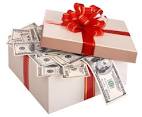 требование должностного лица дать взятку либо передать незаконное вознаграждение в виде денег, ценных бумаг, иного имущества под угрозой совершения действий, которые могут причинить ущерб законным интересам гражданина либо поставить последнего в такие условия, при которых он вынужден дать взятку либо совершить коммерческий подкуп с целью предотвращения вредных последствий для его правоохраняемых интересов 
Вымогательство взятки может осуществляться как в виде прямого требования, так и косвенным образом.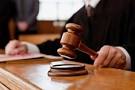 ВЗЯТКОЙ МОГУТ БЫТЬ:предметы – деньги, в том числе валюта, банковские чеки и ценные бумаги, изделия из драгоценных металлов и камней, автомашины, квартиры, дачи и загородные дома, продукты питания, бытовая техника и приборы, другие товары, земельные участки и другая недвижимость;услуги имущественного характера – лечение, ремонтные и строительные работы, санаторные и туристические путевки, поездки за границу, оплата развлечений и других расходов безвозмездно или по заниженной стоимости.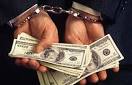 иные формы взятки – передача денег якобы в долг, банковская ссуда в долг или под видом погашения несуществующего кредита, оплата товаров по заниженной цене и покупка товаров у определённого продавца по завышенной цене, заключение фиктивных трудовых договоров с выплатой зарплаты взяточнику или указанным им лицам (родственникам, друзьям), получение выгодного или льготного кредита, завышение гонораров за лекции, статьи или книги, преднамеренный проигрыш в карты, бильярд и т.п., «случайный» выигрыш в казино, прощение долга, уменьшение арендной платы, фиктивная страховка, увеличение процентных ставок по банковскому вкладу или уменьшение процентных ставок по кредиту, другие блага, полученные безвозмездно или 
по заниженной стоимости.ОТВЕТСТВЕННОСТЬ ЗА ВЗЯТОЧНИЧЕСТВОУголовный кодекс Российской Федерации предусматривает четыре вида преступлений, связанных со взяткой: получение взятки (статья 290 УК РФ); дача взятки (статья 291 УК РФ);посредничество во взяточничестве (статья 291.1 УК РФ);мелкое взяточничество (статья 291.2 УК РФ).ПРИВЛЕЧЕНИЕ  К  УГОЛОВНОЙ ОТВЕТСТВЕННОСТИ ЗА ВЗЯТНИЧЕСТВО За взяточничество к уголовной ответственности привлекаются: взяткодатель;взяткополучатель;посредник во взяточничестве (тот, кто непосредственно передаёт взятку по поручению взяткодателя или взяткополучателя либо иным образом способствует взяткодателю и (или) взяткополучателю в достижении либо реализации соглашения между ними 
о получении и даче взятки).    ЭТО ВАЖНО ЗНАТЬ!  ОСВОБОЖДАЕТСЯ   ОТ УГОЛОВНОЙ   ОТВЕТСТВЕННОСТИлицо, давшее взятку либо передавшее взятку, если оно:активно способствовало раскрытию, пресечению и (или) расследованию преступления;либо в отношении его имело место вымогательство взятки со стороны должностного лица;либо лицо после совершения преступления добровольно сообщило 
в орган, имеющий право возбудить уголовное дело, о даче (передаче) взятки.ПОМНИТЕ! Не может быть признано добровольным заявление о даче взятки, если правоохранительным органам стало известно об этом из других источников и лицо, передавшее взятку, поставлено перед фактом обнаружения совершения им преступления.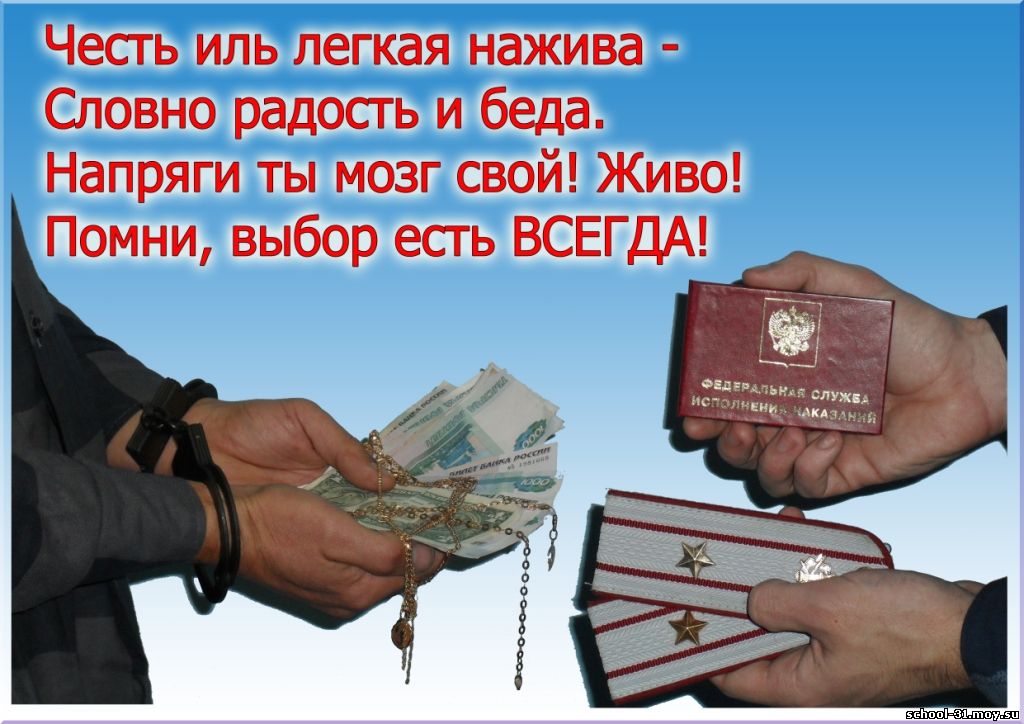 ВАШИ ДЕЙСТВИЯ В СЛУЧАЕ ВЫМОГАТЕЛЬСТВА ВЗЯТКИ (ПОДКУПА):Вести себя крайне осторожно, вежливо, без заискивания, не допуская опрометчивых высказываний, которые могли бы вымогателем трактоваться либо как готовность, либо как категорический отказ дать взятку или совершить подкуп.Внимательно выслушать и точно запомнить поставленные Вам условия (размеры сумм, наименование товаров и характер услуг, сроки и способы передачи взятки, последовательность решения вопросов)Постараться перенести вопрос о времени и месте передачи взятки до следующей беседыПоинтересоваться у собеседника о гарантиях решения вопроса в случае дачи взятки или совершения подкупа.Не берите инициативу в разговоре на себя, больше позволяйте потенциальному взяткополучателю выговориться, сообщить Вам как можно больше информации.Незамедлительно сообщить о факте вымогательства взятки в правоохранительные органы по месту вашего жительства!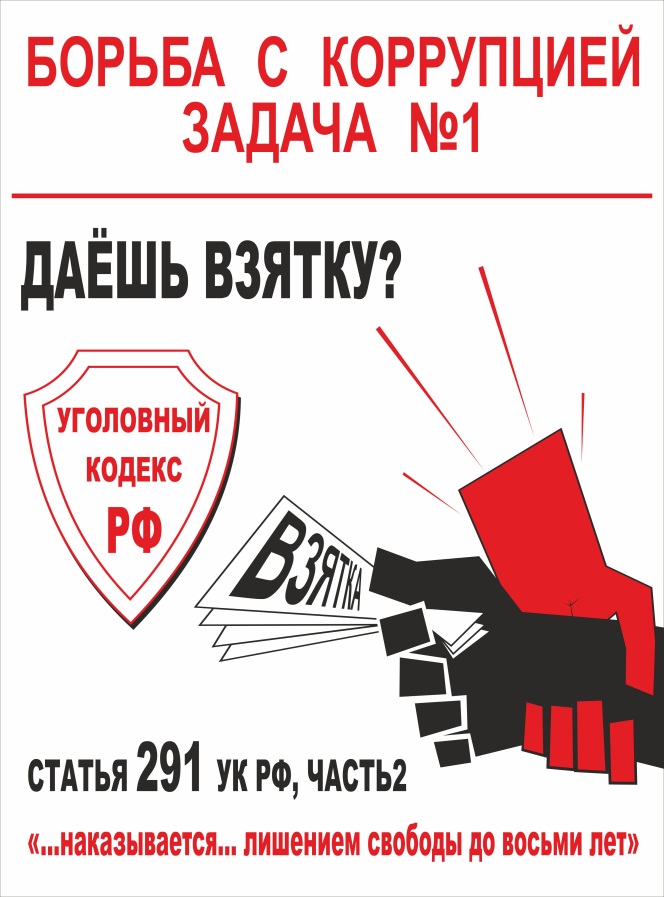 ЧТО СЛЕДУЕТ ПРЕДПРИНЯТЬ В СЛУЧАЕ ВЫМОГАТЕЛЬСТВАУ ВАС ВЗЯТКИ?САМЫЙ ЭФФЕКТИВНЫЙ СПОСОБ – при первой возможности обратиться с устным или письменным сообщением 
в правоохранительные органы 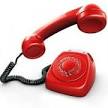 по месту Вашего жительства (районные, городские) или в их вышестоящие органы.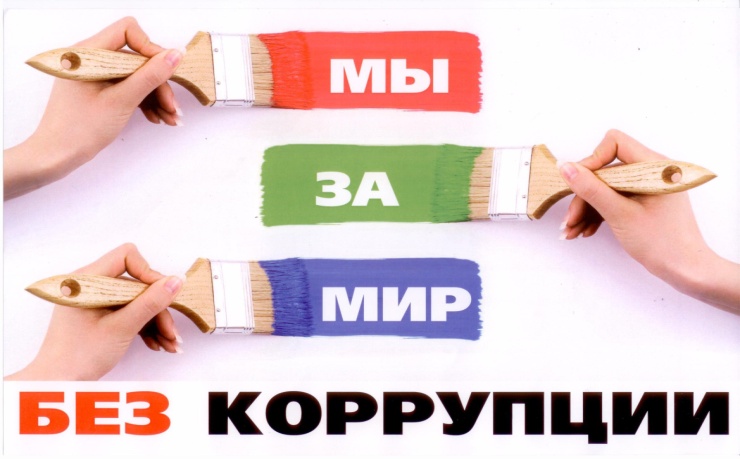 Управление МВД по Ярославской области напоминает, что с заявлением о вымогательстве взятки или о других фактах коррупции можно обратиться лично в один из правоохранительных органов по месту жительства. А  также по телефонам:
• телефон доверия УМВД по Ярославской области: 8 (4852) 73-10-50;• телефон доверия начальника УМВД по Ярославской области:8 (4852) 20-11-99;• дежурная часть УМВД: 02; 8(4852) 72-88-11;
• Управление экономической безопасности и противодействия коррупции УМВД по Ярославской области: 8(4852) 25-32-25.

Муниципальное образовательное учреждениедополнительного образованияЦентр детского творчества «Витязь»ПАМЯТКА о том, что нужно знать каждому о коррупции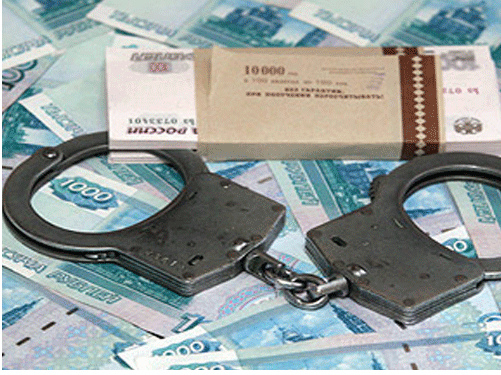 Ярославль 2017 год